Additional file 5Histograms of standardised residuals from multiple regression analysis with all included patients and after excluding patients with >30 contacts.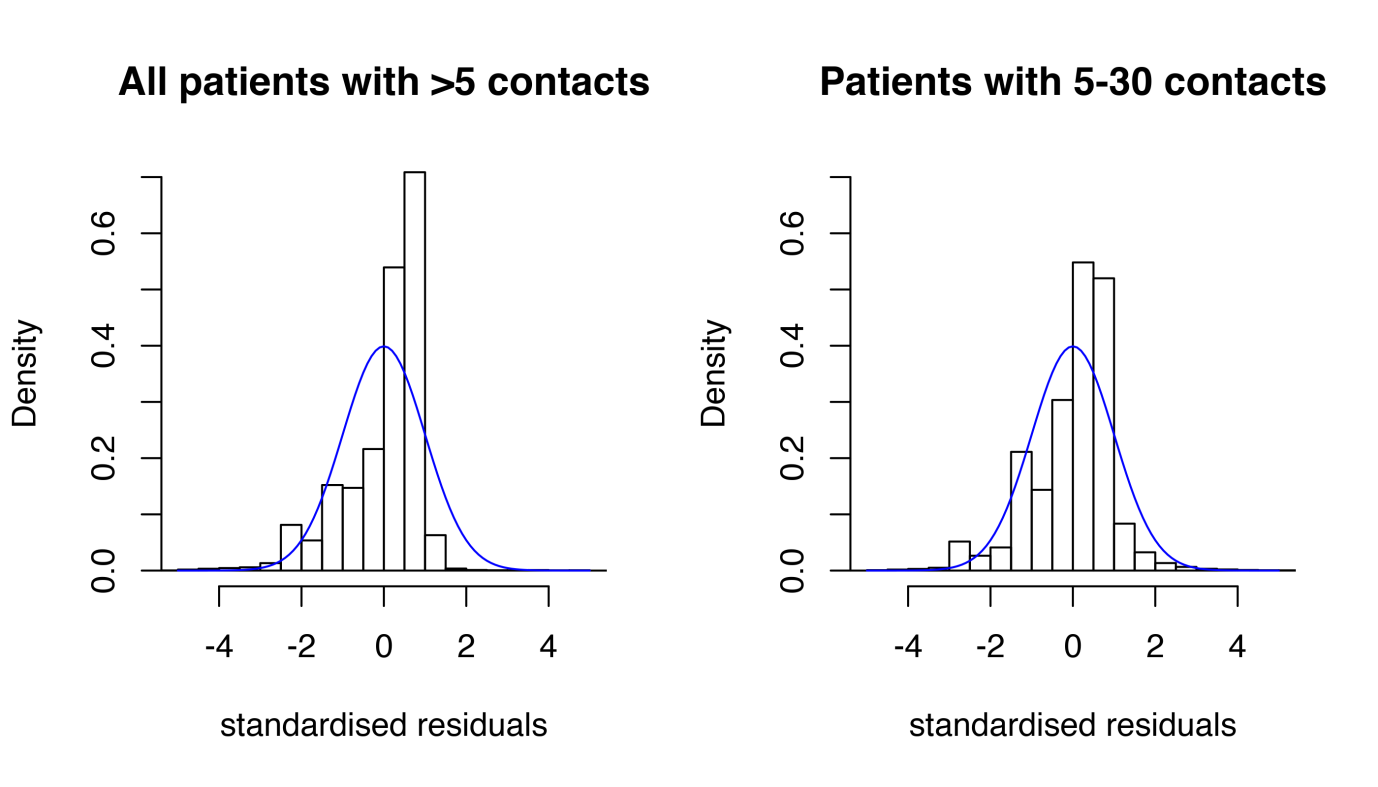 Blue line indicates normal distribution